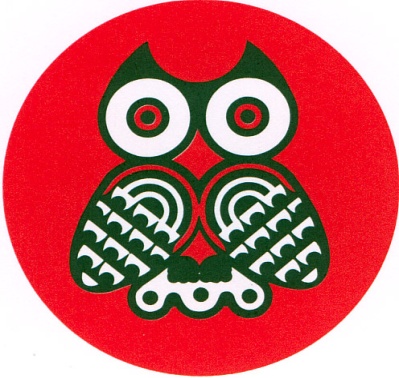 Preston Grange Primary SchoolPolicy for Looked After ChildrenJune 2016RationaleSchools are key in helping to raise the educational standards and improving the life chances of looked after children, and in tackling the causes of social exclusion through careful planning, monitoring and evaluation. Schools can also provide a source of continuity and “normality” for children who may have been subject to emotional distress, abuse, and disruption. School can be the place where children maintain friendships and a place where they feel safe and can be themselves.Raising levels of achievement has been strongly and clearly highlighted as a major part of improving the life chances of looked after children and schools play a pivotal role in this.DefinitionThe term “looked after” was introduced by the Children Act 1989. This refers to a child who is either accommodated (whereby the local authority provides for the child on an agreed basis with the person who has parental responsibility) or is subject to a care order (whereby a court order grants shared parental responsibility to the local authority in order to protect and promote a child’s welfare). Children in both instances could be living with foster carers, in a residential unit, in a residential school, with relatives, or even with parents on a part or full time basis.Furthermore, the term “looked after”, which is widely used in social services is synonymous with the term “in public care”, which has been adopted by the DFE in their publication, “The Education of Young People in Public Care”.Legal FrameworkRecent legislation and guidance from the Department for Education and Skills (DFE) and the Department of Health (DH) requires schools to have effective policies for supporting and promoting the education of looked after children.Schools must:Ensure access to a balanced and broadly based education to all looked after childrenPrioritise recording and improving the academic achievement of all looked after childrenPrioritise a reduction in the number of exclusions and truancies for all looked after childrenEnsure there is a designated teacher to advocate for the rights of looked after childrenDevelop systems of communications and protocolsPromote the attendance of looked after childrenObjectivesWe will:Work alongside social workers to ensure that each looked after child has a current Personal Education Plan in place.Provide a climate of acceptance and challenge negative stereotypes.Ensure all children who are looked after have the same opportunities to participate fully in the National Curriculum, careers guidance, extra-curricular activities, work experience, and enjoy the school experience fully in line with corporate parenting principles.Ensure discretion when addressing a child’s care status and ensure there is sensitivity to the background of children who are looked after, especially surrounding work on family.Ensure the designated teacher is provided with regular training, and that they cascade this training to school staff as appropriate.Seek to review all school policies regularly in the light of the LEA’s Social Inclusion guidance, Special Educational Needs Legislation, and joint Department for Education and Skills / Department of Health guidance on The Education of Children in Public Care.Ensure that a clear protocol for sharing of information will be followed both within school and with outside agencies.Endeavor to support all looked after children educated in this school to achieve to their fullest possible academic potential.Roles and responsibilitiesMany looked after children do not want school staff to be aware of their care status because it makes them feel “different”. Therefore, we will negotiate with the child to identify who should be aware of their care status. However we do acknowledge that in some cases, such as if the child has a severe learning difficulty, this many not be possible.
The named Governor will work in co-operation with the Head Teacher and Designated Teacher as the named staff responsible for ensuring that all looked after children have equal access to all learning opportunities in line with their peers. The Head Teacher and Designated Teacher also have specific responsibilities for supporting the rest of the staff in their training and work with looked after children.The named Governor should be satisfied that…… named Governor should be the school has a coherent policy for looked after childrenthe school’s policies and procedures are reviewed in the light of social inclusion guidance and joint DH/DFE guidelinesthe designated teacher has received appropriate traininglooked after children have equal access to all areas of the curriculumthe Governing body receives an annual reportThe Headteacher will…..:appoint the designated teacherensure that the designated teacher has received appropriate trainingoversee the development of the policy on looked after childrenbe responsible for all systems to support looked after children.report to the governing body on an annual basis on the following:the number of looked after pupils in the schoolan analysis of test scores as a discrete group, compared to other pupilsthe attendance of pupils, compared to other pupilsthe level of fixed term and permanent exclusions, compared to other pupilsthe number of complaintsThe Designated Teacher will….. TeacherThe designated teacher will serve as the contact for social services and the education department and will maintain responsibility for several key areas to support looked after children within the school. This includes serving as an advocate for all looked after children in the school.The designated teacher will help establish and maintain the ethos regarding looked after children of the school by:maintaining and respecting confidentiality of all looked after children and ensuring information is shared on a strictly ‘need to know’ basisensuring that all staff, through appropriate training, are aware of the difficulties and educational disadvantages faced by looked after children and understand the need for positive systems to support them, whilst maintaining appropriately high expectations for their educational achievementsacting as an advocate for looked after children in order to allow them equal access to educational opportunities and support with important decisions affecting future life chancesThe designated teacher will set up systems to monitor and record the progress of all looked after children. S/he will:have an overview and co-ordinating role for gathering and holding all information regarding children who are looked aftermaintain records regarding all looked after children, including legal status and information regarding who should be contacted regarding matters concerning the childestablish a system for contacting and forwarding educational records to new schools to facilitate a smooth and speedy transfermonitor the educational progress of all looked after children and intervene, in co-operation with other agencies if required, if there is evidence of underachievement, absence from school or internal truancy, or other similar concernThe designated teacher will facilitate effective communication by:building positive home-school relationships between parents / carers with regular opportunities for dialoguebeing proactive and participating in setting goals for the child’s PEPplaying an active role in care planning by ensuring that the attendance of the most appropriate member of staff and/or written reports are provided to all statutory reviews of looked after childrenhelping co-ordinate education and PEP meetingsserving as the named contact for colleagues in social services and educationensuring effective communication between all relevant partiesinviting the responsible social worker to all meetings, and liaising with this social worker regarding the development of Personal Education Plans (PEP).The designated teacher will monitor each child’s achievement and ensure that they have the support they require within school:by meeting with the looked after child to discuss who needs to know they are looked after and to ensure that the young person is informed of their roleby ensuring each child has a named member of staff who can provide advice and/or practical help on academic or pastoral issues (this maybe the class teacher in a primary school)by ensuring each child has a Personal Education Planby requesting support from the SENCO and/or outside agencies, including the Education of children Looked After Service, if a looked after child requires additional academic or behavioural supportby working closely with the SENCO to ensure all looked after children with special educational needs are being assessed and are getting appropriate resources to support their learningby having a strategy for key stage or new school transitionsby encouraging all children to continue on to further or higher educationby ensuring all looked after children are made to feel a part of the school environmentThe Designated Teacher at Preston Grange Primary is Mrs Taylor, Headteacher.Personal Education PlansEach child will have a Personal Education Plan (PEP), which their social worker will take the lead in developing. However, the school’s role in this plan is crucial and at least one member of staff who knows the child well will attend the meeting to establish and subsequently review this. Other staff will contribute in writing as appropriate.The PEP will consider:the child’s strengths and weaknessesinterests, both in and out of schooldevelopmental and educational and pastoral needsfuture plans, and how these can be supportedissues arising for the childIt will also identify targets that will be reviewed during the next PEP meeting.Admission/Induction arrangementsLooked after children are a priority for admission and, as such, we will follow the LA’s published admission criteria.On admission, the child will meet with the designated teacher and their named member of staff. They will discuss any relevant issues, academic or pastoral, and ensure the child is made to feel comfortable in our school. Records will be requested from the child’s previous school and as soon as practicable after they are received a meeting will be held with the carer / parent, social worker, and other relevant professionals, and child as appropriate. This will provide information to inform the child’s new Personal Education Plan, and ensure that communication systems are established early.
In the first PEP meeting, we will seek clarification from the social worker as to who requires school reports and who may give permission for school trips or other such activities. At this meeting any means of communication to aid the fluid exchange of information between statutory meetings will be discussed and agreed (such as a home/school book to detail any sudden significant changes in a child’s circumstances.)School trips and special activitiesGiven the delays that looked after children experience in getting parental consent for school trips and activities, we will aim to ensure that looked after children enjoy the same extra-curricular opportunities as other children by reserving placements for them on trips or on activities.Policy adopted: June 2016Review date: June 2018